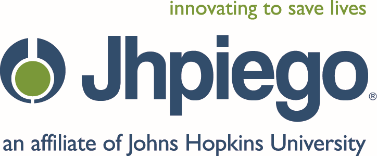 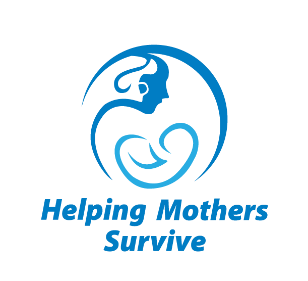 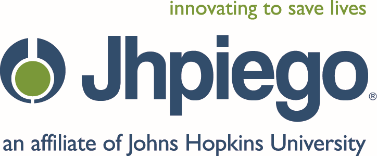 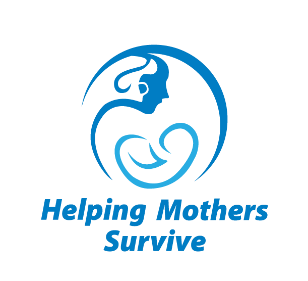 Ayudando a las Madres a Sobrevivir: Preeclampsia y EclampsiaLista de verificación para preparar la Capacitación y la TutoríaLugar: _________________________________ #Participantes________ Fecha ____________Lista de Documentos AMS para la capacitación en el establecimientoo el Taller de capacitación avanzada  Después de finalizar la capacitación, registre su capacitación en la página web Helping Mothers Survive usando la información de su hoja de inscripción. TareaFecha previstaFechaCompletadoLogísticaPrograme una reunión con la Dirección del establecimiento para confirmar la fecha de la capacitación.Asegure que todo el personal de la sala de partos ha sido invitado a participar.Prepare su transporte al lugar de la capacitación (si fuera necesario).La semana previa a la capacitación: Asegure que tiene preparados todos los materiales necesarios para el capacitación. La semana previa a la capacitación: Asegure que tiene preparados todos los materiales necesarios para el capacitación. La semana previa a la capacitación: Asegure que tiene preparados todos los materiales necesarios para el capacitación. Calcule la cantidad de materiales que necesitará, según el número de participantes y el instructivo descrito para cada tema.Cantidad necesaria¿Disponible? (Si/No)1 facilitador por mesa y por cada 6 participantes 1 Rotafolio por mesa1 Guía del Proveedor para cada participantePlanes de Acción Día 1 y  Día 2 - 1 set por mesa Asegúrese de tener impresos y listos los certificados de Promotores  en AMS Estetoscopio – 1 cada 2 participantesEquipo para tomar presión arterial – 1 cada 2 participantesMartillo de reflejos – 1 cada 2 participantesRueda de embarazo (Gestograma)  – 1 cada 2 participantesCinta métrica – 1 cada 2 participantesCalendario - 2 años (1 año en cada página) - 1 por participanteGuantes – 1 caja por mesaEquipo IV – Normalmente solo los tubos – 1 por estación o mesaAgujas 50 mm calibre18 o 20,– 10 por participante Jeringas 20cc – 4 por participanteMgS04 30cc símil envase vacío – 1 por participante + extraLidocaína (símil) – 1 por mesaAntihipertensivos -–  1 por mesaBolsa IV para dilución (o lo utilizado localmente) - 1 por mesaApósitos con alcohol/tórulas de algodón -1 caja por mesaMelón/calabaza/ pomelo 1 por mesa – el pomelo es más prácticoBandeja para la fruta – 1 por mesaFetoscopio – 1 por mesaTermómetro – 1 por mesaTiras reactivas para orina – 1 botellaHuevo para proteína - 2Catéter/sonda Foley – 1 por mesaBolsa colectora de orina – 1 por mesaMáscara/tubos O2 – 1 por mesaDía previo a la capacitaciónPrepare las estaciones de simulación: (lista de insumos necesarios en cada mesa)Asegure que todos los documentos para la capacitación están impresos (por ejem. pre/post test de conocimientos, OSCEs –(Exámenes Clínicos Objetivos Estructurados)-, Características de los participantes, Valoraciones del nivel de confianza, Evaluaciones, Planes de sesión BDAF (la lista está a continuación)Asegúrese de tener preparado el Plan de la sesión para la Orientación del Coordinador de práctica y la Evaluación del Coordinador de práctica  ITEMCANTIDAD(ANOTE SI NO ESTÁ ESPECIFICADO)VERIFIQUE SI ESTÁ PREPARADO Lista de verificación para preparar la capacitación AMS1Agenda de la capacitación para Promotores de AMS1Hoja de asistencia1Características del participante – calcule 1 por participanteTest de conocimiento AMS- calcule 2 por participante – 1 para pre-test y 1 para post-testAMS OSCE #1- calcule 1 por participanteAMS OSCE #2 –1 por participante si es capacitación avanzadaAMS OSCE #3 - 1 por participante si es capacitación avanzada Plan de sesión de práctica BDAF con hoja de registro para el Coordinador de prácticas1Certificados para Promotores de AMS - calcule 1 por participanteEvaluación de la capacitación de Promotores- calcule 1 por participantePlan de la sesión Orientación del Coordinador de práctica - 1 por participanteEvaluación de la Orientación del Coordinador de práctica entre pares por los TCs -1 por participanteCertificados para Tutor Clínico- 1 por participante